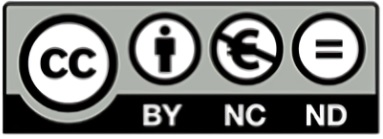 روابط الانشطة علي دروس الثصميم والتقانة للصف السادس الابتدائي للعام الدراسي 2021-2022 مActivity 1: Check and analyze ready-made modelshttps://forms.office.com/Pages/ResponsePage.aspx?id=ndUbPaHEy020vxQ0e63HTmBSD4DWz7REs9rebOEa6dFURUJGUzFQMkg0NEg2QUc4UjZBWVZKMEpIMy4uActivity Two: Lesson Two / Rise my bookhttps://forms.office.com/Pages/ResponsePage.aspx?id=ndUbPaHEy020vxQ0e63HTmBSD4DWz7REs9rebOEa6dFUQjQ2UUk1UjNYVDlaQzVJVEw0NlJWQktZUy4uActivity (3) - Make a gypsum ovalhttps://forms.office.com/Pages/ResponsePage.aspx?id=ndUbPaHEy020vxQ0e63HTmBSD4DWz7REs9rebOEa6dFUNzA2RTBHUFU4UE9EV0pYOUY4NEEySFlDSy4uFourth activity: Fourth lesson (stages of design and production 1)https://forms.office.com/Pages/ResponsePage.aspx?id=ndUbPaHEy020vxQ0e63HTmBSD4DWz7REs9rebOEa6dFUOEZXNUEyUEpPUFY1VzQxNzMxQzYyWTI5Ui4uFifth activity: Unit Two (humps, their types and how they work)https://forms.office.com/Pages/ResponsePage.aspx?id=ndUbPaHEy020vxQ0e63HTmBSD4DWz7REs9rebOEa6dFUOTlLVE5YNjg2QUcwSjdPVEI1QVQzNUFFMy4uاعداد : الاستاذ \ أحمد عبدالشكور معلم التصميم والتقانة 